03. September 2014Her mit dem Helm!uvex Tauschaktion während des Red Bull District Ride in Nürnberg„Aus Alt mach Neu“: uvex bietet anlässlich des Red Bull District Ride am 
05. und 06. September 2014 in Nürnberg eine Radhelm-Tauschaktion an. Mitmachen kann jeder – einfach während des Events zum uvex Fan-Cube auf dem Nürnberger Hauptmarkt kommen oder direkt in den SportScheck Nürnberg. Hier erhalten Besucher einen Voucher, den sie dann zusammen mit ihrem alten Fahrradhelm in der SportScheck-Filiale gegen ein neues uvex Modell zu besonders günstigen Konditionen eintauschen können. Die Aktion soll zeigen, wie wichtig der regelmäßige Helmtausch ist. Denn auch der beste Kopfschutz ist nicht für die Ewigkeit gemacht – etwa alle fünf Jahre sollte ein neuer her. Als offizieller Partner des District Ride 2014 begleitet uvex das spektakuläre Mountainbike-Freeride-Event.Wenn sich beim Red Bull District Ride zum dritten Mal die internationalen 
Top-Freerider vor historischer Kulisse messen, sollten die Zuschauer auf jeden Fall an eines denken: ihren alten Fahrradhelm. Denn diesen können sie in der Zeit vom 05. bis 20. September in der SportScheck Filiale in Nürnberg, Am Ludwigsplatz 4-10, gegen ein brandneues uvex Modell eintauschen – mit einem Rabatt von 15% auch auf bereits reduzierte Ware (nur solange der Vorrat reicht). Besucher des 
Red Bull District Ride können sich am 05. und 06. September einen Voucher sichern, den sie im uvex Fan-Cube auf dem Nürnberger Hauptmarkt erhalten oder direkt bei SportScheck in Nürnberg. „Mit dieser Aktion leben wir unser Leitmotiv 
protecting people“, so Michael Winter, geschäftsführender Gesellschafter der 
uvex group. „Wir wollen nicht nur zum Helmtragen ermuntern, sondern auch das Bewusstsein schärfen, dass ein Helm regelmäßig ausgewechselt werden sollte.“Neu schützt besserOb Obstacle-Bezwinger oder Ausflugsradler – sinnvoll ist ein Radhelm für jeden, schützt er doch vor gefährlichen Kopfverletzungen. Dennoch behandeln selbst überzeugte Helmträger ihn oft stiefmütterlich: Achtlos wird er nach der Radtour in die Ecke geworfen oder am Lenker des abgestellten Fahrrads Wind und Regen ausgesetzt. Aber auch ein sorgsam behandelter Helm hält nicht ewig: UV-Strahlung, Niederschlag und Schweiß lassen das Material auf Dauer ermüden und senken so die Schutzfunktion. Darum sollte ein Helm regelmäßig ausgetauscht werden. „Als Faustregel gilt, den Fahrradhelm bei durchschnittlichem Gebrauch etwa alle fünf Jahre durch ein neues Modell zu ersetzen“, erklärt Michael Winter. „So profitiert man von den neuesten Materialien und Technologien.“ Diese werden bei uvex ständig weiterentwickelt und produktionsbegleitend getestet. Der aktuelle Helm sollte pfleglich behandelt und das Kinnband sowie Funktionsschloss regelmäßig überprüft werden. Nach einem stärkeren Aufprall sollte er auf jeden Fall durch einen neuen Helm ersetzt werden. Dies gilt auch, wenn äußerlich keine Beschädigungen festzustellen sind – nur so ist der Schutz sichergestellt.protecting people auf dem Red Bull District RideZum dritten Mal verwandelt sich am 05. und 06. September die altehrwürdige Nürnberger Altstadt in ein Obstacle-Paradies: Vor 75.000 erwarteten Zuschauern werden 24 der weltweit besten Freerider im Urban-Freeride-Parcours ihre atemberaubenden Tricks zeigen. Als offizieller Partner des District Ride 2014 begleitet uvex das Event. Erstmals treten dabei die unter dem Dach der uvex group stehenden Unternehmensbereiche uvex sports und uvex safety gemeinsam auf. Zur uvex sports group gehören die Sportartikelhersteller uvex und Alpina. Die uvex safety group ist einer der weltweit führenden Anbieter von Arbeitsschutzbekleidung. „Als Spezialist für Produkte zum Schutz des Menschen im Berufs-, Sport- und Freizeitbereich berührt eine Veranstaltung dieses Formats alle Bereiche unseres Unternehmens. Wir sehen uns nicht nur verantwortlich für Athleten und Anwohner, beim Bau der Obstacles ist auch der Bereich Arbeitsschutz gefordert“, so Winter. Am 05. September ab 18 Uhr können sich Besucher mit dem Trick Contest auf den 
Red Bull District Ride einstimmen. Der Eintritt zu der gesamten Veranstaltung ist frei. Weitere Informationen zum Red Bull District Ride in Nürnberg finden Sie unter http://www.redbull.com/de/de/bike/events(4.175 Zeichen)Die uvex Gruppe Die UVEX WINTER HOLDING GmbH & Co. KG vereinigt drei international tätige Gesellschaften unter einem Dach: die uvex safety group, die uvex sports group 
(uvex sports und Alpina) sowie Filtral. Die uvex Gruppe ist mit 47 Tochterfirmen in 
20 Ländern vertreten und produziert aus Überzeugung mit Schwerpunkt in Deutschland. Zwei Drittel der rund 2.120 Mitarbeiter (Stand: GJ 2012/13) sind in Deutschland beschäftigt. uvex ist weltweit Partner des internationalen Spitzensports als Ausrüster unzähliger Top-Athleten. Das Leitmotiv protecting people ist Auftrag und Verpflichtung. Dazu entwickelt, produziert und vertreibt uvex Produkte und Serviceleistungen für die Sicherheit und den Schutz des Menschen im Berufs-, Sport- und Freizeitbereich.Weitere Informationen, RSS Newsfeedsowie Download Text und Bilderwww.press-service.info/uvex Pressekontakt:UVEX WINTER HOLDING GMBH & Co. KG		TOC Agentur für Kommunikation GmbH & Co. KGDagmar Hugenroth/ Sandra Bogendörfer		Huberta von Roedern/ Louise GramsWürzburger Str. 181 					Kolpingring 1690766 Fürth 						82041 Oberhaching bei MünchenTel.:  0911 9736 1506					Tel.:  089 1430 400 27			Fax:  0911 9736 1555					Fax:  089 1430 400 29D.Hugenroth@uvex.de					huberta.vonroedern@toctoc.info		S.Bogendoerfer@uvex.de				louise.grams@toctoc.infowww.uvex.de						www.toctoc.infowww.press-service.info/uvex				www.press-service.info 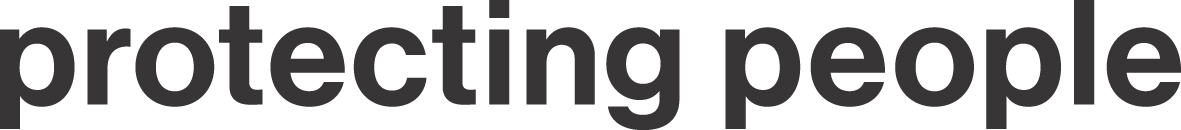 